Отчето мероприятиях , проводимых в рамках сотрудничества с Ассоциацией  «Внедрение инноваций в сфере 3Д образования» (Ассоциация 3Д образования) за  II полугодие 2017 года В соответствии с соглашением о сотрудничестве МАУДО ДЮЦ «На Комсомольской» и  Ассоциацией  «Внедрение инноваций в сфере 3Д образования» (Ассоциация 3Д образования) в целях внедрения 3Д технологий в образовательный процесс и популяризации инновационного направления в образовании  в 2017 году осуществлялось сотрудничество по следующим направлениям: - участие в конференциях, семинарах 9 октября  2017 года прошла II Всероссийская конференция «Развитие проекта «Инженеры будущего: 3D технологии в образовании» в регионах РФ» , организаторы конференции   - Ассоциация 3D образования совместно с Институтом передовых производственных технологий Санкт-Петербургского политехнического университета Петра Великого при поддержке Агентства стратегических инициатив. В конференции приняла участие старший методист ДЮЦ «На Комсомольской» Савич Е.А. Открыло программу конференции 9 октября пленарное заседание «3D технологии в образовании российских школьников: сетевое межрегиональное взаимодействие для подготовки кадров под запросы индустрии 4.0» в рамках развития дорожных карт «Кружкового движения» и «Технет» НТИ. В продолжении конференции состоялось пленарное заседание, в рамках которого были затронуты вопросы сетевого межрегионального взаимодействия для подготовки кадров под запросы индустрии 4.0. Проректор по перспективным проектам СПбПУ А. Боровков представил педагогам доклад о 3D технологиях, современных инновациях и их использовании в производстве. На пленарном заседании МАУДО ДЮЦ на 2017-2018 год получил статус «Партнер Ассоциации 3Д образования»(п.3.1 Соглашения). Савич Е.А. участвовала в экспертном  обсуждении применения аддитивных технологий в различных отраслях и перспективы их развития и панельной дискуссии «Инженеры будущего: подготовка специалистов аддитивных технологий со школьной скамьи до рабочего места»;- организация и проведение мероприятий направленных на популяризацию 3Д технологий в образовании.     20 декабря впервые Детско-юношеский центр «На Комсомольской» являясь  партнером  Ассоциации 3D-образования провел муниципальный  отборочный  этап  Всероссийской олимпиады по 3D технологиям в формате сетевого дистанционного взаимодействия. Задания разработаны старшим методистом МАУДО ДЮЦ «На Комсомольской» Савич Е.А. на основе заданий прошлых лет Ассоциации 3Д образования. Олимпиада по направлению 3d ручки – объемное рисование (техническое и художественное творчество) проводилась в дистанционном формате на двух площадках – ДЮЦ «На Комсомольской» и городская станция юных техников (СЮТ). В Олимпиаде приняли участие учреждения: ДЮЦ «На Комсомольской» (студии «ТехУспех» и «Пиксель»), СЮТ, школы № 39,36,41,2,лицей № 35 Всего: 30 учащихся в двух возрастных категориях. Экспертами олимпиады стали: Савич Е.А. , ст. методист МАУДО ДЮЦ На Комсомольской» Стецюк О.Е., заместитель директора МАУ СЮТ Мельниченко Н.А., педагог дополнительного образования МАУДЮ ДЮЦ «На Комсомольской» По результатам олимпиады право участвовать в региональном этапе получили следующие команды:«Объемное рисование» - техническое творчество (категория 14+)1.Березин Павел, Щербина Анна (лицей №35, СЮТ)2. Захаров Иван, Кутумов Максим (ДЮЦ «На Комсомольской»)3.Алисова Екатерина, Таланцева Анастасия (СОШ №39, СЮТ)«Объемное рисование» - художественное творчество (категория 14+)1. Андрейкина Полина, Ринг Аделина(СОШ №36, СЮТ)2. Зуева Кристина, Комчева Виолетта(СОШ №39, СЮТ)«Объемное рисование» - техническое творчество (категория 10+)1. Енин Михаил, Власик Евгений (ДЮЦ «На Комсомольской»)2. Кантонистова Екатерина, Кантонистова Ирина (МАОУ СОШ № 41)3. Кондратович Варвара, Святская Дарья (МАОУ СОШ № 13)4. Тарасов Александр, Морозов Даниил (ДЮЦ «На Комсомольской»)5. Кутумов Максим, Пищенко Михаил (ДЮЦ «На Комсомольской»)«Объемное рисование» - художественное творчество (категория 10+)Александрова Виктория, Огнивенко Арина(СОШ №13, СЮТ)Струкова Маргарита, Шелковникова Анастасия (ДЮЦ «На Комсомольской»)Базылева Анастасия, Клесова Анастасия (СОШ №13, СЮТ)Дауб Матвей, Палица Богдан (СОШ №2, СЮТ) По итогам муниципального этапа олимпиады учащиеся награждены сертификатами Ассоциации 3Д образования. 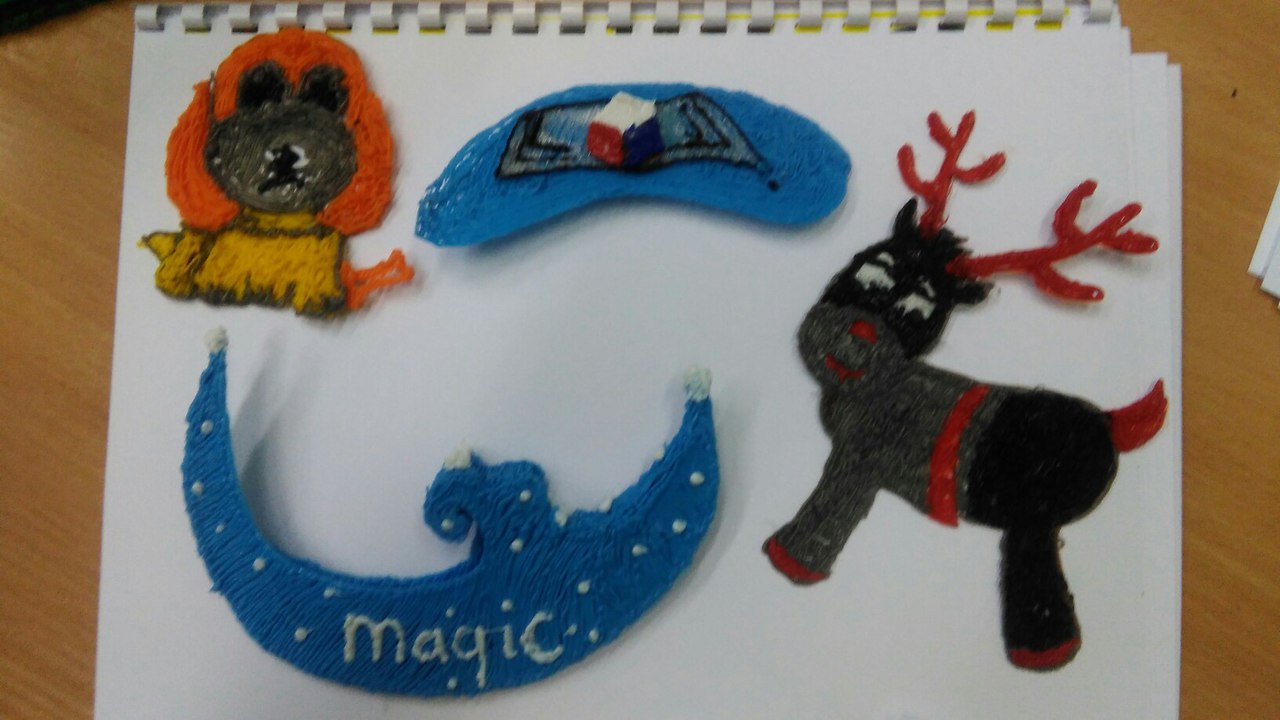 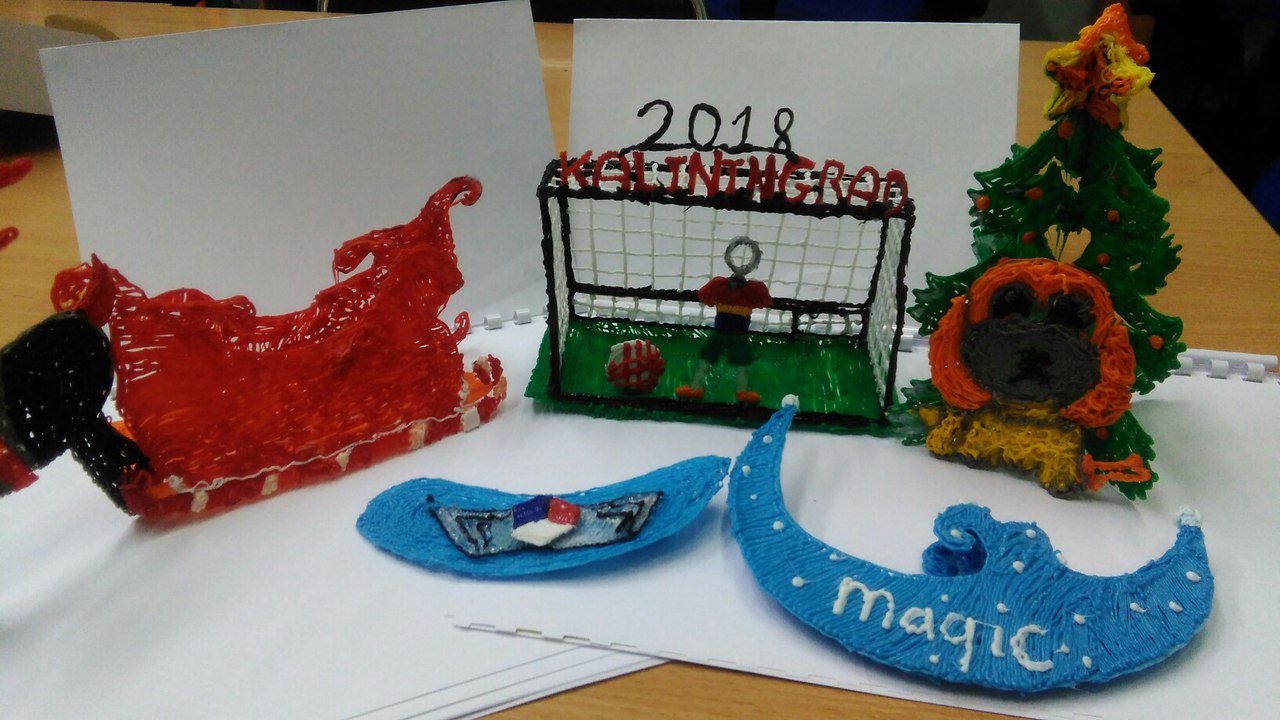 Ст. методист Савич Е.А.Т.93-45-80